                 Segreteria Provinciale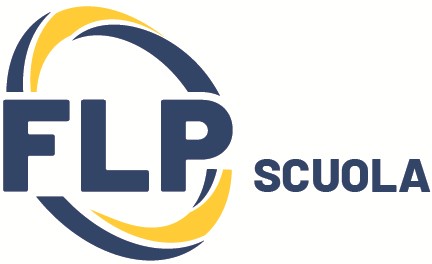        Via Nicola delli Carri, 15 – 71100 Foggiaemail:info@flpscuolafoggia.it-     flpscuolafoggia1@pec.it                     telefono: 0881 375150                                  CONCORSO STRAORDINARIO BIS CORSO FORMAZIONE PER CONSEGUIRE 5 CFU                                LEGGE 25 FEBBRAIO 2022, N.15Desidero ricevere informazioni per il conseguimento dei 5 cfu necessari al conseguimento dell’immissione in ruolo dal 1.9.2023Ti contatteremo, senza alcun impegno, nel più breve tempo possibile, per fornirti tutte le informazioni relative all'acquisizione dei 5CFU obbligatori per l'immissione in ruolo.NOME …………………………………………………………………COGNOME……………………………………………………………TELEFONO……………………………………………………………MAIL…………………………………………………………………….INCARICO ANNUALE CONSEGUITO AI SENSI DELLA LEGGE 25.2.2022, N.15 PER AVER SUPERATO IL CONCORSO STRAORDINARIO BIS PER IL SEGUENTE INSEGNAMENTO:………………………………………………………………………………………………………IN SERVIZIO PRESSO…………………………………………………………………….DATA………………………………………………………………Desidero essere contatto nei seguenti giorni………………………………/………………………/…………………Dalle ore………………..alle ore……………………..
Ho letto la vostra Privacy Policy e ne accetto le condizioni.